Департамент образования Ярославской областиГосударственное образовательное автономное учреждениеЯрославской области«Институт развития образования»ПРОГРАММАРеализация Федеральных государственных требований к структуре основной общеобразовательной программы дошкольного образования: опыт, проблемы, перспективыНаучно-практическая конференция25 октября 2012 года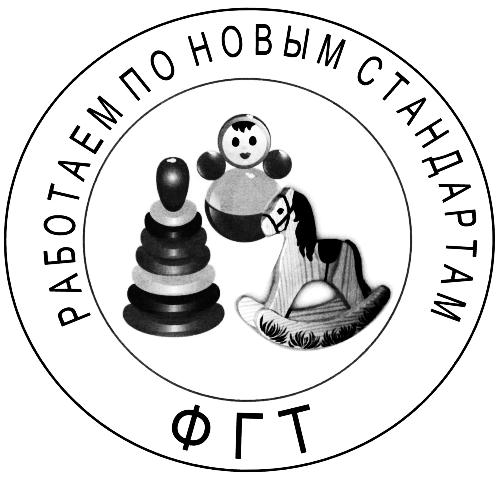 ЯрославльРегиональная научно-практическая конференция«Реализация ФГТ к структуре ООПДО: опыт, проблемы, перспективы»Время и место проведения: ГОАУ ЯО ИРО, 25 октября 2012 г. в 10.00.Участники конференции: специалисты муниципальных методических служб, органов управления образованием, педагоги и руководители ДОУ, научные сотрудники учреждений ДПО и ВУЗовОрганизаторы конференции: кафедра дошкольного и начального образования ГОАУ ЯО ИРО, Региональный ресурсный центр по направлению «Дошкольное образование»РЕГЛАМЕНТ РАБОТЫ КОНФЕРЕНЦИИПРОГРАММА9.00-10.00Регистрация участниковХолл второго этажаСтендовые презентации из опыта работы  учреждений, участвовавших в конкурсе «Опыт реализации федеральных государственных требований к структуре и условиям реализации основной общеобразовательной программы дошкольного образования» по номинациям:Управленческо-организационная работа по реализации ФГТ. Система методической работы по реализации ФГТ. Взаимодействие с семьями по реализации основной общеобразовательной программы дошкольного образования.Система мониторинга достижения детьми планируемых результатов освоения основной общеобразовательной программы дошкольного образования. Комплексно-тематическое планирование педагогического процесса. Интеграция содержания дошкольного образования на основе проектной деятельности.Выставка-продажа учебно-методической литературы «Работаем по ФГТ»Выставка дидактических пособий ЭЛТИ-КУДИЦ «Развитие через среду»Холл третьего этажа10.00-11.00 Пленарное заседаниеКонференц-зал (ауд. 204, второй этаж)Открытие конференцииПриветствие участников конференцииСтепанова Татьяна Александровна, доктор пед.наук,директор департамента образования ЯОСтепанова Елена Олеговна, канд. эконом.наук, ректор ГОАУ ЯО «Институт развития образования»Выступления участников конференцииВыступление-диалог и экспертное мнение Соколова Наталья Борисовна, специалист ЦОиККО, г. Ярославль, Коточигова Елена Вадимовна, заведующий кафедрой дошкольного и начального образования ГОАУ ЯО ИРОПовышение качества дошкольного образования через социальное партнерство семьи, ДОУ и школы в условиях освоения ФГТПлатонова Эльвира Николаевна, заведующий МДОУ №210, г. ЯрославльМетодическое сопровождение педагогов дошкольного образовательного учреждения по реализации ФГТЕремина Светлана Викторовна, старший воспитатель МДОУ №140, г. ЯрославльИнтегрированный подход в организации взаимодействия педагога-психолога и учителя-дефектолога в рамках проектной деятельностиСвинцова Екатерина Николаевна, педагог-психолог, МДОУ детский сад компенсирующего вида №4, г. ЯрославльКарта достижений планируемых результатов как средство реализации ФГТКанюка Светлана Ивановна, воспитатель МДОУ №3, г. ЛюбимСоздание условий внедрения педагогами дошкольных образовательных учреждений ФГТ к структуре и условиям реализации основной общеобразовательной программы дошкольного образованияСысуева Лариса Юрьевна, методист МОУ ГЦРО, г. ЯрославльРезюме ведущего11.00-11.30 Кофе-пауза Работа выставок11.30-12.30Дискуссионный клуб «Что требуют федеральные требования?»Конференц-зал (ауд. 204, второй этаж)Участники: руководители ДОУ и специалисты муниципальных методических служб, органов управления образованиемВедущие: Коточигова Елена Вадимовна, Соколова Наталья БорисовнаМастер-класс «Технологии устранения сопротивления педагогов нововведениям»Аудитория № 406 аМодератор: Еремина Светлана Владимировна, педагог-психолог МДОУ №140, г. ЯрославльКуратор: Жихарева Юлия Николаевна, доцент ГОАУ ЯО ИРОУчастники: педагоги-психологи, старшие воспитатели Мастер-класс «Построение развивающей среды, как средство реализации ФГТ»«Академия детства» (ИРО, первый этаж)Модератор: Сергеева Галина Викторовна, ст. преподаватель ГОАУ ЯО ИРО Куратор: Захарова Татьяна Николаевна, доцент ГОАУ ЯО ИРО Участники: педагоги ДОУ, старшие воспитателиМастер-класс «Интегративный театр как форма организации совместной образовательной деятельности детей с ОВЗ» МДОУ №78 (ул. Угличская, 16а)Модератор: Виноградова Татьяна Павловна, ст. воспитатель МДОУ №78, г. ЯрославльКуратор: Бородкина Наталья Вячеславовна, ст. преподаватель ГОАУ ЯО ИРОУчастники: педагоги ДОУ компенсирующего видаМастер-класс «Образовательное событие как форма организации совместной образовательной деятельности» МДОУ № 187 (ул. Угличская, 18) Модератор: Арсеньева Ольга Владимировна, ст. воспитатель МДОУ №187, г. ЯрославльКуратор: Тихомирова Ольга Вячеславовна, доцент ГОАУ ЯО ИРОУчастники: педагоги ДОУ 12.30-13.00 Перерыв на обедРабота выставок13.00-14.00Подведение итогов конкурса «Опыт реализации федеральных государственных требований к структуре и условиям реализации основной общеобразовательной программы дошкольного образования»Конференц-зал (ИРО, ауд. 204, второй этаж)Презентация учреждений, принявших участие в конкурсе, вручение сертификатов участниковПрезентация учреждений-победителей конкурса в различных номинациях, награждениеПодведение итогов работы, принятие резолюции, закрытие конференции09.00-10.00Регистрация участников, знакомство со стендовыми материалами и выставкой учебно-методической литературы и дидактических материалов10.00-11.00Пленарное заседание11.30-12.30Дискуссионный клуб «Что требуют федеральные требования?»11.30-12.30Мастер-классы13.00-13.45Подведение итогов конкурса «Опыт реализации федеральных государственных требований к структуре и условиям реализации основной общеобразовательной программы дошкольного образования»13.45-14.00Подведение итогов конференции